ESCREVA AS FRUITS QUE VOCÊ GOSTA NA COLUNA I LIKE EAT E AS QUE VOCÊ NÃO GOSTA NA COLUNA I DON’T LIKE EAT.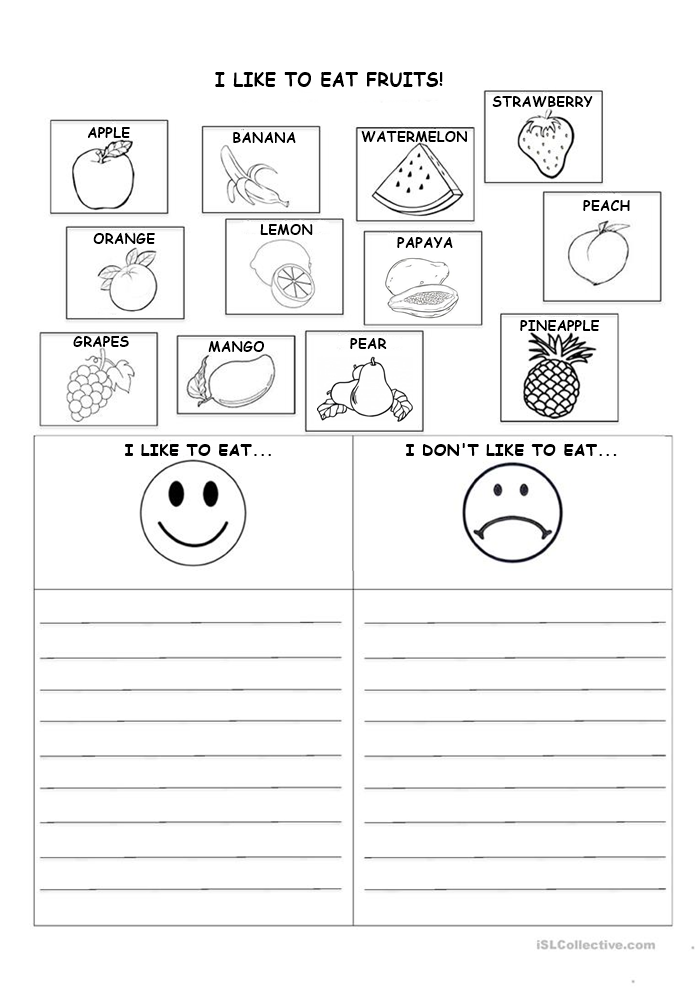 